Sugestão para o anúncio do buletim do Shepherds’ Trust para os fins-de-semana de 11/12 e18/19 de Novembro de 2017Como membros da nossa comunidade Católica, beneficiamos regularmente do serviço incansável dos nossos padres. Enquanto celebramos o 175º aniversário da nossa arquidiocese, honremos os homens que têm sido instrumentais como “A Fundação da nossa Fé”. Chamados por Deus e ordenados para cuidar do Seu povo, os nossos padres servem as nossas famílias nas igrejas, nas escolas, nos hospitais, nos lares, nas missões e na rua.  O Shepherds’ Trust garante que os nossos padres possam viver os seus anos de aposentadoria com dignidade. A colecta do Shepherd’s Trust terá lugar em todas as paróquias na Arquidiocese de Toronto durante o fim-de-semana de 18 e 19 de Novembro. Os envelopes serão distribuídos no fim-de-semana de 11 e 12 de Novembro.Este fundo vai para além do simples apoio aos nossos padres nos anos de reforma; é também uma forma tangível de cuidar daqueles que sempre cuidaram de nós e agradecer as muitas benesses que temos recebido através deles. A vossa generosidade é muito apreciada.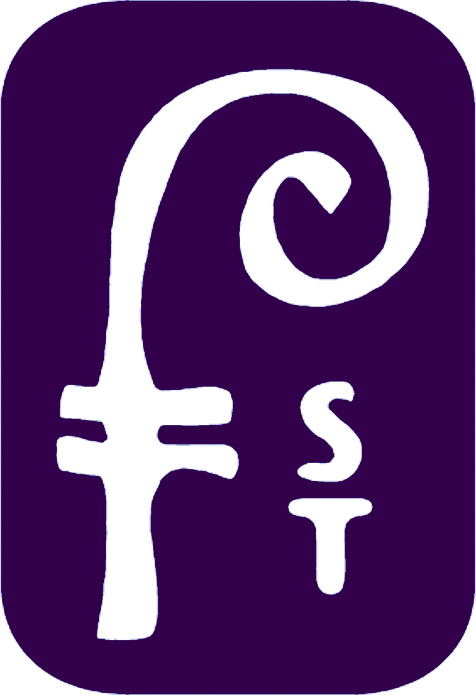 